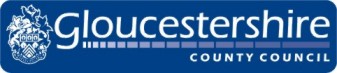 Instructions to Applicants wishing to join the Materials Waste Reprocessing DPSNew contracts for recycling, re-use & disposal of household waste IntroductionGloucestershire County council is committed to recycling as much of their waste material as economically possible.We actively welcome new suppliers to join our ‘DPS’ (dynamic purchasing system) – this is effectively a pool of pre-approved suppliers – who are then eligible to bid on contracts as they arise. The DPS is an on-line system that is easy to join and all our material waste contracts are then advertised exclusively to our pre-approved suppliers via the website.You can apply to join at any time, in as many categories as you like. A series of new contracts will be advertised shortly and you are encouraged to apply by mid November to be eligible to bid for these.Categories on the DPSThe following categories are set up under the DPS and contracts will be awarded as follows:Contract values can range from £0-£500,000.  In some contracts the supplier will pay for the re-usable material, in others instances we may pay to have the material removed and disposed of in accordance with the appropriate waste and environmental regulations.How you can join the DPSThe DPS overview details can be found on procontract via the website: www.supplyingthesouthwest.org.uk. Search for Gloucestershire County Council opportunities and look for: Gloucestershire County Council Materials Waste Reprocessing DPS - Ref no DN176703. In order to view the full documents and application form you will need to register (for free).  In order to join the DPS, you will need to complete the application form and provide proof of Insurance, licences and permits.  This allows the Authority to assess the capability and suitability of suppliers to deliver the services effectively.When contracts become available they will then be advertised to all the suppliers who have been accepted in the relevant category.  Bidding for contracts will require the completion of a more detailed questionnaire and pricing schedules. The answers will be evaluated and the winning supplier will be awarded the contract. Full details will be available when invitations to bid are sent out.Financial Evaluation - Contract ValuesThe contracts are split into 2 different Tiers:Tier 1 is for contracts with an annual value of £50,000 and aboveTier 2 is for contracts with an annual value of below £49,999.For Tier 1 Contracts You must submit a Bank ReferenceYou must have a creditsafe rating of a minimum of 30.  (see www.creditsafe.com)For Tier 2 ContractsYou must supply a written bank reference only upon request by the Authority.Your company may be further researched  by the Authority when assessing   your application.Confirmation of acceptanceOnce you have submitted your application to join the DPS you should receive notification via the portal, from the Authority within 10-15 days, as to whether your application has been successful.4 What happens next?When new contracts become available, they will then be advertised to all the suppliers who have been accepted in the relevant category.  Bidding for contracts will require the completion of a more detailed questionnaire and pricing schedules. The answers will be evaluated and the winning supplier will be awarded the contract. Full details of what is required and how they will be evaluated will be made available when invitations to bid are sent out.Apply to join the DPS at www.supplyingthesouthwest.org.uk.Gloucestershire County Council Materials Waste Reprocessing DPS - Ref no DN176703. Category 1 – AsbestosCategory 2 – BikesCategory 3 – BooksCategory 4 - Items for ReuseCategory 5 – CansCategory 6 - Automotive BatteriesCategory 7 – CardboardCategory 8 – ChemicalsCategory 9 - Gas BottlesCategory 10 -Flat GlassCategory 11 -Glass BottlesCategory 12 – SoilCategory 13 - Engine OilCategory 14 - Mobile PhonesCategory 15 – PaperCategory 16 – PlasterboardCategory 17 - Plastic BottlesCategory 18 - Rigid PlasticCategory 19 - Printer CartridgesCategory 20 - RubbleCategory 21 - MetalsCategory 22 - SpectaclesCategory 23 - TextilesCategory 24 - TyresCategory 25 - Cooking OilCategory 26 - WoodCategory 27 – CarpetsCategory 28 – Mattresses